Minutes of meeting of Kirkwhelpington Parish Council held at the Memorial Hall, Kirkwhelpington on the 1st day of  November 2016 at 7.30pmPART ONEThose Present:	Cllr R Thornton (Chairman), Cllr E Rogerson, Cllr A Purves, Cllr J Brown, Cllr P Senior, 				Cllr K Fortune, C Miller (Clerk), two members of the public.2016/65	Apologies for AbsenceThere were no apologies for absence.2016/66	Declarations of InterestCllr Rogerson declared an interest in grasscutting; Cllr Senior declared an interest in Meadowlands wall.2016/67	Sulphur Well Notice of cancellation of hearing scheduled for 17/11/16 due to objector being unable to attend.  Subsequently, Planning Inspectorate had forwarded all comments previously raised  with a further chance to comment on representations received, however no additional comments could be raised.  Under freedom of information a solicitor had requested to view historical Parish Council minutes, which was thought to be related to this matter.Public QuestionsTwo members of the public wished to speak about proposed retaining wall repairs alongside the playing field between 7-11 Meadowlands, with structural engineer carrying out investigation, quotes for works secured, and home owners being asked to contribute to the cost.   Two Castles structural changes related to Eastland’s appeared to have contributed to these problems, and it would be wise if affected residents seek independent estimates.  It was suggested tenants  contact ISOS to confirm they would not be agreeing with the proposals and stating the above regarding work to Eastland’s had eventually created the problem.  Parish Council would also contact ISOS with these comments.      2016/68	Minutes of meeting held 13th September 2016The minutes of the previous meeting were agreed as a true record.2016/69	Matters arising from meeting held 13th September 2016Regarding path outside of Cllr Purves property, there had been channels cut in as an emergency measure due to extreme weather conditions, and underground measures had never worked, with ground raising due to water and paving flag placed under original channel.  Further paving flag could be installed for pedestrians, but major alterations would be required to reach original drain.M Todd had confirmed he would carry out levelling work, Cllr Thornton to liaise.Mound of soil full of stones, Cllr Thornton to liaise regarding removal, Cllr Fortune prepared to aid in removal.2016/70	Bonfire NightTo be held Saturday 5th November 2016, letter of thanks to be sent to Lord and Lady Stevens and Hofmann’s.2016/71	Youth ClubNothing to report.2016/72	CorrespondenceNorthumberland County Council – speed calming measures at Knowesgate – double white lining at junction not possible, with proposals to make junction layout clearer and encourage reduced speed and improve sight line.  40mph signage would be beneficial and sporadic speed cameras – clerk to forward these comments to County Council.Vera Baird – notice of Northumbria Police public meetings to discuss policing priorities2016/73	Finance2016/73/01	Bank Balance: £8262.79 as at 31/10/162016/73/02	Invoices for paymentKirkwhelpington Memorial Hall – W/C maintenance - £255.50Mr B Nevin – grasscutting - £990 Mr K Rogerson – grasscutting & hedgecutting - £850Kirkwhelpington Memorial Hall – maintenance grant and rent of hall - £5902015/73/03	Precept/Budget 2017-2018Budget for 2017- 2018 circulated to all and figures discussed.  Cllr Purves proposed accepting Clerk’s precept figure of £6500, Cllr Rogerson seconded, all in agreement.2016/74	Planning Matters2016/74/01	Planning Applications: 16/00383/PREAPP, J Anderson, North Side, Kirkharle – concreting over present hardcore standing between existing agricultural buildings.2016/74/02	Approval of Planning ApplicationNone received.2016/75	Play GroundNothing to report.2016/76	Ray Fell Wind FarmRequest from Bavington Parish Council to make comment to Vattenfall expressing disappointment and shock at the adverse effect of the development on surrounding landscape.  It was agreed the present situation was an eyesore, and this small area of Northumberland has surely done its part for the environment and green energy and Parish Council would strongly object to any further industrial scale applications for windfarms/development  - Clerk to forward these comments to County Council and Vatenfall. Cllr Thornton part of liaison group with Vatenfall and part of group overseeing applications for funding, with broadband to every household in the area proposed, therefore all dwellings on the electoral register need to be correct, and copy of register to be displayed in post office for residents to check details.  This item to be retained on agenda for the foreseeable future and  where possible projects could be discussed.  	2016/77	Urgent BusinessCorner to Kirkharle Courtyard road end – several drains on left hand side of require attention (B6342) – further to resurfacing.2016/78	Information ItemsTynedale Hospice at Home – newsletterCPRE - newsletter2016/79	Date of next MeetingThe next meeting of Kirkwhelpington Parish Council will be held on Tuesday 3rd January 2017 commencing 730pm in Kirkwhelpington Memorial HallPART TWO: PRIVATE SESSION2016/80	To agree grasscutting pay rates 2017Present rate £8.25/hour, and it was agreed to retain these rates for next year.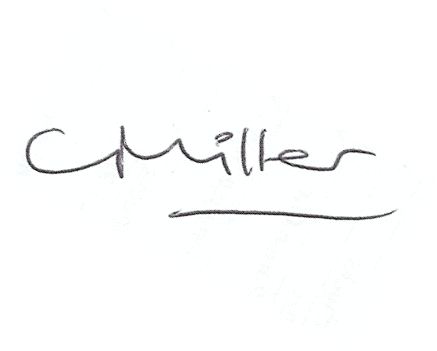 Claire MillerParish ClerkThe meeting closed at 9pm. 